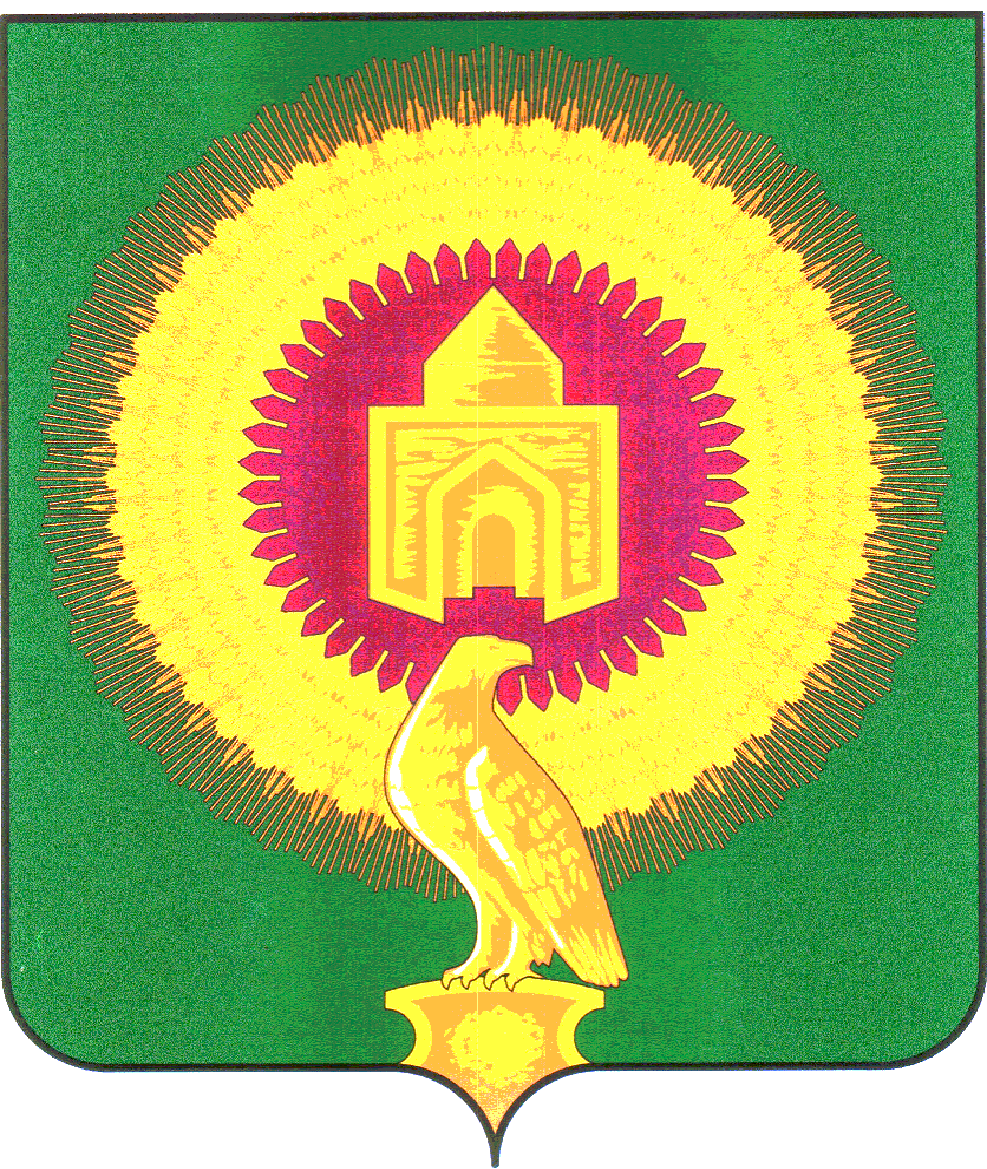 АДМИНИСТРАЦИЯВАРНЕНСКОГО СЕЛЬСКОГО ПОСЕЛЕНИЯВАРНЕНСКОГО МУНИЦИПАЛЬНОГО РАЙОНАЧЕЛЯБИНСКАЯ ОБЛАСТЬПОСТАНОВЛЕНИЕот  28.05.2021 г.        № 62/1Об утверждении Порядка предоставлениясубсидий, на финансирование оказанияуслуг по поставке теплоэнергии(собственного производства и покупной)для нужд населения и бюджетных учреждений на возмещение сверхнормативных затрат по потреблениютопливно-энергетических ресурсов	В соответствии со статьей 78 Бюджетного кодекса Российской Федерации РФ, Постановлением Правительства Российской Федерации от 18 сентября 2020г. № 1492 «Об общих требованиях к нормативным правовым актам, муниципальным правовым актам, регулирующим предоставление субсидий, в том числе грантов в форме субсидий, юридическим лицам, индивидуальным предпринимателям, а также физическим лицам - производителям товаров, работ, услуг, и о признании утратившими силу некоторых актов Правительства Российской Федерации и отдельных положений некоторых актов Правительства Российской Федерации» и программой Варненского муниципального района «Комплексное развитие систем коммунальной инфраструктуры Варненского муниципального района Челябинской области на 2015-2025 годы» утвержденной постановлением администрации Варненского муниципального района от 22.12.2016г №842ПОСТАНОВЛЯЕТ:	1. Утвердить Порядок предоставления субсидий, на финансирование оказания услуг по поставке теплоэнергии (собственного производства и покупной) для нужд населения и бюджетных учреждений на возмещение сверхнормативных затрат по потреблению топливно-энергетических ресурсов, согласно Приложению к настоящему постановлению.	2. Считать утратившим силу постановление администрации Варненского сельского поселения от 25.08.2020 г. № 140/1 «Об утверждении Порядка предоставления субсидий из местного бюджета предприятиям, осуществляющим услуги по поставке теплоэнергии (собственного производства и покупной) для нужд населения и бюджетных учреждений на возмещение сверхнормативных затрат по потреблению топливно-энергетических ресурсов».	3. Настоящее постановление вступает в силу с 01.06.2021г.Глава Варненскогосельского поселения                                                                                             А.Н.РябоконьПриложениек постановлению администрацииВарненского сельского поселенияот 28.05.2021 г. № 62/1Порядокпредоставления субсидий, на финансирование оказания услуг по поставке теплоэнергии (собственного производства и покупной) для нужд населения и бюджетных учреждений на возмещение сверхнормативных затрат по потреблению топливно-энергетических ресурсов1. Общие положения1.1. Настоящий Порядок определяет цели, направления расходования и категории юридических лиц, имеющих право на получение субсидий на финансирование оказания услуг по поставке теплоэнергии (собственного производства и покупной) для нужд населения и бюджетных учреждений на возмещение сверхнормативных затрат по потреблению топливно-энергетических ресурсов (далее – Порядок), условия и порядок предоставления субсидии, процедуру возврата субсидии в случае нарушения условий, предусмотренных при их предоставлении. 1.2. Субсидия предоставляется для возмещения затрат по поставке теплоэнергии (собственного производства и покупной) для нужд населения и бюджетных учреждений на возмещение сверхнормативных затрат по потреблению топливно-энергетических ресурсов в рамках их софинансирования.1.3. Целью предоставления субсидий является:- обеспечение надежной и безопасной работы систем теплоснабжения;- повышение качества оказываемых потребителям услуг по теплоснабжению за счет регулирования подачи тепла по температуре наружного воздуха;- повышение энергоэффективности тепловых сетей за счет использования современных технологий, оборудования  и материалов, а также достижений научно-технического прогресса;- обеспечение оперативности и управляемости технологическими процессами теплоснабжения за счет применения современных автоматизированных систем управления;- повышение экономической эффективности и рентабельности теплоснабжающего предприятия, обеспечение его социальной направленности.1.4. Сведения субсидии размещаются на едином портале бюджетной системы Российской Федерации в информационно-телекоммуникационной сети «Интернет» (http://budget.gov.ru) и на официальном сайте Администрации Варненского сельского поселения (https:/ http://varna74.ru/varnenskoe/).1.5. Главным распорядителем средств местного бюджета по предоставлению субсидии является администрация Варненского сельского поселения Варненского муниципального района.2. Получатели субсидии2.1. Право на получение субсидии имеют юридические лица, осуществляющие деятельность на территории Варненского сельского поселения Варненского муниципального района по обеспечению теплоснабжением населения и бюджетных учреждений Варненского сельского поселения Варненского муниципального района по регулируемым тарифам (ценам), установленным в соответствии с действующим законодательством, в хозяйственном ведении (аренде) которых находятся муниципальные сети теплоснабжения2.2. Перечень получателей субсидии по результатам конкурсного отбора утверждается постановлением (распоряжением) Администрации Варненского сельского поселения на основании протокола комиссии по проведению отбора получателей субсидий (далее – Комиссия). Комиссия утверждается постановлением Администрации Варненского сельского поселения.2.3. Требования, предъявляемые к участникам отбора на 1 число месяца, в котором планируется заключение соглашения о предоставлении субсидии (далее - соглашение):у участника отбора должна отсутствовать неисполненная обязанность по уплате налогов, сборов, страховых взносов, пеней, штрафов, процентов, подлежащих уплате в соответствии с законодательством Российской Федерации о налогах и сборах;у участника отбора должна отсутствовать просроченная задолженность по возврату в бюджет бюджетной системы Российской Федерации, из которого планируется предоставление субсидии в соответствии с правовым актом, субсидии бюджетных инвестиций, предоставленных в том числе в соответствии с иными правовыми актами, а также иная просроченная (неурегулированная) задолженность по денежным обязательствам перед публично-правовым образованием, из бюджета которого планируется предоставление субсидии в соответствии с правовым актом (за исключением субсидий, предоставляемых государственным (муниципальным) учреждениям, субсидий в целях возмещения недополученных доходов, субсидий в целях финансового обеспечения или возмещения затрат, связанных с поставкой товаров (выполнением работ, оказанием услуг) получателями субсидий физическим лицам);участники отбора - юридические лица не должны находиться в процессе реорганизации, ликвидации, в отношении них не введена процедура банкротства, деятельность участника отбора не приостановлена в порядке, предусмотренном законодательством Российской Федерации;в реестре дисквалифицированных лиц отсутствуют сведения о дисквалифицированных руководителе, членах коллегиального исполнительного органа, лице, исполняющем функции единоличного исполнительного органа, или главном бухгалтере;участники отбора не должны являться иностранными юридическими лицами, а также российскими юридическими лицами, в уставном (складочном) капитале которых доля участия иностранных юридических лиц, местом регистрации которых является государство или территория, включенные в утвержденный Министерством финансов Российской Федерации перечень государств и территорий, предоставляющих льготный налоговый режим налогообложения и (или) не предусматривающих раскрытия и предоставления информации при проведении финансовых операций (оффшорные зоны), в совокупности превышает 50% (пятидесяти процентов);участники отбора не должны получать средства из федерального бюджета (бюджета субъекта Российской Федерации, местного бюджета), из которого планируется предоставление субсидии в соответствии с правовым актом, на основании иных нормативных правовых актов Российской Федерации (нормативных правовых актов субъекта Российской Федерации, муниципальных правовых актов) на цели, установленные правовым актом.3. Определение размера субсидии, сроки перечисления и количество получателей3.1. Размер предоставляемой субсидии по получателям определяется на основании постановления Администрации Варненского сельского поселения Варненского муниципального района о предоставлении субсидии на финансирование оказания услуг по поставке теплоэнергии (собственного производства и покупной) для нужд населения и бюджетных учреждений на возмещение сверхнормативных затрат по потреблению топливно-энергетических ресурсов.3.2. Объем софинансирования и сроки перечисления субсидии устанавливаются соглашением о предоставлении субсидии (далее – Соглашение) из бюджета Варненского сельского поселения, заключаемого между Администрацией Варненского сельского поселения Варненского муниципального района и получателем субсидии и определяется по следующей формуле:=  х / где: - объем субсидии i-й предприятию; - объем бюджетных ассигнований, предусмотренных на субсидию Решением совета депутатов о бюджете Варненского сельского поселения на соответствующий финансовый год и на плановый период, а также в соответствии с доведенными лимитами бюджетных обязательств и предельными объемами финансирования; - объем запрашиваемых предприятием средств; - суммарный объем запрашиваемых предприятиями средств.3.3. Субсидии предоставляются в пределах лимитов бюджетных ассигнований на текущий финансовый год, но не более подтвержденных расходов документами предоставленными по пункту 4.1 настоящего Порядка.4. Порядок проведения конкурсного отбора4.1. Администрация Варненского сельского поселения в течение 3 (трех) рабочих дней со дня принятия решения о проведении конкурсного отбора размещает объявление о проведении отбора на едином портале бюджетной системы Российской Федерации в информационно-телекоммуникационной сети «Интернет» (http://budget.gov.ru) и на официальном сайте Администрации Варненского сельского поселения (https:// http://varna74.ru/varnenskoe/).Объявление о проведении конкурсного отбора содержит:- сроки проведения отбора (дату и время начала (окончания) подачи (приема) заявок участников отбора;- цели предоставления субсидии;- показатели результативности предоставления субсидии, значения которых устанавливаются в Соглашениях;- сайт в информационно-телекоммуникационной сети «Интернет», на котором обеспечивается проведение отбора;- требования к участникам отбора в соответствии с настоящим Порядком и перечень документов, представляемых участниками отбора для подтверждения их соответствия указанным требованиям;- критерии к участникам отбора;- порядок подачи заявок участниками отбора и требований, предъявляемых к форме и содержанию заявок, подаваемых участниками отбора;- порядок отзыва заявок участников отбора, порядок возврата заявок участников отбора, определяющий в том числе основания для возврата заявок участников отбора, порядок внесения изменений в заявки участников отбора;- правила рассмотрения и оценки заявок участников отбора;- порядок предоставления участникам отбора разъяснений положений объявления о проведении отбора, даты начала и окончания срока такого предоставления;- срок подписания Соглашения о предоставлении субсидии;- условия признания получателя субсидии уклонившимся от заключения Соглашения.Для участия в конкурсном отборе на получение субсидии претенденты представляют в администрацию Варненского сельского поселения в установленные сроки следующие документы с предъявлением оригиналов или их копии, заверенные в установленном порядке:- заявка на участие в конкурсе (Форма № 1);- анкета претендента (Форма № 2);- согласие получателя субсидии на осуществление в отношении него проверки главным распорядителем и уполномоченным органом муниципального финансового контроля соблюдения целей, условий и порядка предоставления субсидии (Форма № 3);- расчет суммы потребности в субсидии для возмещения затрат, связанных с применением регулируемых тарифов на тепловую энергию, поставляемую населению и бюджетным учреждениям, подтвержденный единым тарифным органом или специализированной организацией;- выписка из Единого государственного реестра юридических лиц;- копия свидетельства о внесении записи в Единый государственный реестр юридических лиц;- копия свидетельства о постановке на учет в налоговом органе;- копия паспорта гражданина Российской Федерации (для руководителя юридического лица);- банковские реквизиты юридического лица;- согласие на публикацию (размещение) в информационно-телекоммуникационной сети «Интернет» информации об участнике отбора, о подаваемом участником отбора предложении (заявке), иной информации об участнике отбора, связанной с соответствующим отбором;- справку об отсутствии неисполненной обязанности по уплате налогов, сборов, страховых взносов, пени, штрафов и процентов, подлежащих уплате в соответствии с законодательством Российской Федерации о налогах и сборах, выданную налоговым органом не ранее чем за 30 (тридцати) дней до подачи заявки.4.2. Претендент несет полную ответственность за достоверность представленных документов. Все документы, поданные на бумажном носителе, должны быть четко напечатаны. Подчистки и исправления не допускаются, за исключением исправлений, скрепленных печатью и заверенных подписью уполномоченного лица - участника отбора. Все листы предложения (заявки), поданные на бумажном носителе, должны быть прошиты, пронумерованы, заверены подписью уполномоченного лица - участника отбора и скреплены печатью (при наличии печати) на обороте предложения (заявки) с указанием общего количества листов.4.3. Документы, представленные на конкурсный отбор, не возвращаются.4.4. Документы, представленные на конкурсный отбор после установленного срока, не принимаются.4.5. Основанием для отказа в участии в отборе является несоответствие участника отбора требованиям, установленным пунктом 2.3 настоящего Порядка.4.6. Администрация Варненского сельского поселения в течение 10 (десяти) календарных дней со дня регистрации заявки осуществляет проверку представленного пакета документов на соответствие требованиям, установленным пунктом 4.1 настоящего Порядка, и проверку получателя субсидии требованиям, установленным пунктами 2.1 и 2.3 настоящего Порядка и руководствуется следующими критериями отбора:	- наличие уведомлений поставщиков энергоресурсов об ограничениях поставки энергоресурсов;	- наличие документов, содержащих информацию о сумме задолженности, признанной невозможной к взысканию, подтверждающей недополученные доходы управляющих организаций и (или) поставщиков ресурсов.4.7. В случае обнаружения в ходе проверки несоответствия получателя субсидии требованиям, установленным пунктами 2.1 и 2.3 настоящего Порядка, а представленного пакета документов - требованиям, установленным пунктом 4.1 настоящего Порядка, администрация Варненского сельского поселения в срок не более 15 (пятнадцати) календарных дней со дня регистрации заявки готовит и направляет письмо-уведомление с мотивированным отказом в предоставлении субсидии по основаниям, предусмотренным пунктом 4.10 настоящего Порядка. В случае соответствия получателя субсидии требованиям, установленным пунктами 2.1 и 2.3 настоящего Порядка, а представленного пакета документов - требованиям, установленным пунктом 4.1 настоящего Порядка, администрация Варненского сельского поселения в тот же срок передает заявку с приложенными документами секретарю Комиссии для рассмотрения на заседании Комиссии.4.8. Комиссия рассматривает заявку в срок не более 10 (десяти) календарных дней со дня их передачи секретарю Комиссии.4.9. Комиссия принимает решение о предоставлении субсидии при отсутствии оснований для отказа в предоставлении субсидии, предусмотренных пунктом 4.10 настоящего Порядка. 4.10. Основаниями для отказа Организации в предоставлении субсидии являются:- несоответствие получателя субсидии требованиям, установленных пунктами 2.1, 2.3 и критериям отбора настоящего Порядка;- несоответствие представленного пакета документов требованиям, установленным пунктом 4.1 настоящего Порядка;- недостоверность, представленной получателем субсидии, информации;- отсутствие или недостаточность лимитов бюджетных обязательств на предоставление субсидии.4.11. Решение Комиссии о предоставлении субсидии оформляется протоколом. Протокол Комиссии, содержащий решение о предоставлении или отказе в предоставлении субсидии, в течение 3 (трех) рабочих дней со дня заседания Комиссии передается секретарем Комиссии в администрацию Варненского сельского поселения.4.12. Протокол Комиссии размещается не позднее 7 (семи) календарных дней с момента завершения отбора на едином портале бюджетной системы Российской Федерации в информационно-телекоммуникационной сети «Интернет» (http://budget.gov.ru) и на официальном сайте администрации Варненского сельского поселения (https:// http://varna74.ru/varnenskoe/).5. Условия, порядок предоставления субсидии и требования отчетности5.1. Субсидия предоставляется администрацией Варненского сельского поселения в соответствии с Соглашением заключенным с получателем субсидии.5.2. Субсидии перечисляются на расчетные или корреспондентские счета, открытые получателям субсидий в учреждениях Центрального банка Российской Федерации или кредитных организациях (за исключением субсидий, подлежащих в соответствии с бюджетным законодательством Российской Федерации казначейскому сопровождению).5.3. Администрация Варненского сельского поселения и получатель субсидии:- заключают Соглашение о предоставлении субсидии на текущий финансовый год по типовой форме согласно приложения №4;- обеспечивают своевременное перечисление и использование выделенных бюджетных ассигнований.5.4. Перечисление субсидии осуществляется в срок установленный Соглашением. Соглашением может быть установлено как единовременное, так и поэтапное перечисление субсидии.5.5. Предоставленные субсидии могут быть использованы только на осуществление целевых расходов, в том числе на:	- мероприятия по предотвращению ограничения поставки энергоресурсов. 5.6. За счет средств субсидий запрещается осуществлять следующие расходы:- связанные с осуществлением деятельности, напрямую не связанной с целевым назначением субсидии;- на приобретения за счет иностранной валюты, за исключением операций, осуществляемых в соответствии с валютным законодательством Российской Федерации при закупке (поставке) высокотехнологического импортного оборудования, сырья и комплектующих изделий.5.7. Показателем результативности предоставления субсидии является обеспечение своевременного и бесперебойного теплоснабжения населения и бюджетных учреждений Варненского муниципального района, обеспечивающее соответствие требованиям качества, установленным действующим законодательством Российской Федерации.5.8. Получатель субсидии обязан осуществлять ведение отдельного учета расходов, источником финансового обеспечения которых являются средства субсидии. Получатель субсидии представляет в администрацию Варненского сельского поселения отчет о достижении показателей результативности, установленных пунктом 5.7. Порядка, по запросу администрации Варненского сельского поселения предоставляет иные сведения, необходимые для оценки результативности использования субсидии.5.9. В Соглашении о предоставлении субсидии устанавливаются сроки и формы предоставления получателем субсидии отчетности.6. Контроль целевого и эффективного использования субсидии6.1. Администрация Варненского сельского поселения осуществляет обязательную проверку соблюдения условий, целей и порядка предоставления субсидии. Условие о согласии получателя субсидии на осуществление в отношении него проверки главным распорядителем и уполномоченным органом муниципального финансового контроля соблюдения целей, условий и порядка предоставления субсидии включается в Соглашение.6.2. В целях осуществления контроля за целевым использованием субсидии администрация Варненского сельского поселения вправе запрашивать, а получатель субсидии обязан представить первичные документы, подтверждающие фактические расходы по целевому использованию субсидии. Контроль за целевым использованием субсидии осуществляется администрацией Варненского сельского поселения.7. Порядок возврата субсидии в случае нарушения условий,установленных при их предоставлении7.1. В случае выявления фактов нецелевого использования субсидии, а так же в случае не достижения получателем субсидии показателей результативности предоставления субсидий, сумма субсидии, предоставленная на момент возникновения нарушений условий Соглашения, подлежит возврату. Администрация Варненского сельского поселения не позднее 5 (пяти) рабочих дней со дня выявления данных фактов направляет заказным письмом с уведомлением письменное требование о возврате в бюджет Варненского сельского поселения субсидии с обоснованием причин его возврата, указанием срока возврата, размера денежных средств, подлежащих возврату, и платежных реквизитов. 7.2. Получатель субсидии в течение 30 (тридцати) календарных дней со дня направления письменного требования о возврате субсидии обязан возвратить в бюджет Варненского сельского поселения указанные денежные средства.7.3. В случае полного или частичного неиспользования получателем субсидии предоставленной субсидии в сроки, установленные Соглашением, неиспользованные средства подлежат возврату в бюджет Варненского сельского поселения в срок, указанный в Соглашении о предоставлении субсидии, но не позднее 10 (десяти) рабочих дней после завершения отчетного финансового года, в котором предоставлена субсидия.7.4. При не возврате субсидии в установленный срок сумма субсидии взыскивается в бюджет Варненского сельского поселения в порядке, установленном действующим законодательством.7.5. В случае нарушения получателем субсидии условий, установленных при их предоставлении, выявленного по фактам проверок, проведенных администрацией Варненского сельского поселения, а также в случае не достижения показателей результативности, получатель субсидии уплачивает штраф в размере 10% (десять процентов) от размера субсидии, предусмотренного Соглашением о предоставлении субсидии, а также пени за каждый день просрочки, в размере одной трехсотой действующей на дату уплаты пеней ключевой ставки Банка России, от размера субсидии подлежащей возврату в соответствии с требованиям Порядка.7.6. Получатели субсидии несут ответственность за предоставление недостоверных сведений в соответствии с действующим законодательством Российской Федерации. В случае выявления факта предоставления недостоверных сведений, администрация Варненского сельского поселения в течение 5 (пяти) рабочих дней со дня выявления данных фактов направляет заказным письмом с уведомлением письменное требование о возврате в бюджет Варненского сельского поселения субсидии с обоснованием причин его возврата, указанием срока возврата, размера денежных средств, подлежащих возврату, и платежных реквизитов.Приложение № 1к Порядку предоставления субсидий, на финансирование оказания услуг по поставке теплоэнергии (собственного производства и покупной) для нужд населения и бюджетных учреждений на возмещение сверхнормативных затрат по потреблению топливно-энергетических ресурсовЗАЯВКАна участие в конкурсном отборе по предоставлению субсидий 	Настоящим подтверждаю достоверность указанных в заявлении сведений и прилагаемых к нему документов.	В соответствии с Федеральным законом от 27.07.2006 № 152-ФЗ «О персональных данных» даю согласие на обработку предоставленных персональных данных._____________________ 			______________________________               (подпись )						 (ФИО)МП							«____» _______________ 20___ года Приложение № 2к Порядку предоставления субсидий, на финансирование оказания услуг по поставке теплоэнергии (собственного производства и покупной) для нужд населения и бюджетных учреждений на возмещение сверхнормативных затрат по потреблению топливно-энергетических ресурсовАНКЕТАпретендента на получение субсидии 1. Наименование, реквизиты юридического лица, ФИО руководителя: 2. Дата регистрации в ЕГРЮЛ3. Паспортные данные руководителя юридического лица:серия и номер, когда и кем выдан4. Основной вид деятельности:5. Размер требуемой муниципальной поддержки:6. Целевое расходование средств:7. Номер договора об открытии расчетного счета в кредитной организации (с приложением копии договора):8. Кредитная история претендента (сведения о наличии и состоянии банковских счетов, выданных им поручительств, приложить данные расчетные счета):9. Сведения об отсутствии в отношении претендента судебных процедур, содержащих финансовые и иные риски для целевого использования субсидии:10. Сведения о ранее полученных субсидиях:Достоверность представленной информации подтверждаю:_____________________ 			______________________________          (подпись)						 (ФИО)МП							«____» ______________ 20___ года Приложение № 3к Порядку предоставления субсидий, на финансирование оказания услуг по поставке теплоэнергии (собственного производства и покупной) для нужд населения и бюджетных учреждений на возмещение сверхнормативных затрат по потреблению топливно-энергетических ресурсовСОГЛАСИЕна осуществление проверок по соблюдению целей, условий и порядка предоставления субсидии В соответствии с Порядком предоставления субсидий, на финансирование оказания услуг по поставке теплоэнергии (собственного производства и покупной) для нужд населения и бюджетных учреждений на возмещение сверхнормативных затрат по потреблению топливно-энергетических ресурсовреквизиты претендента___________________________________________________________________________________________________________________________________________выражает согласие на осуществление главными распорядителями бюджетных средств, предоставившим субсидии, и органами муниципального финансового контроля проверок соблюдения условий, целей и порядка предоставления субсидий, на финансирование оказания услуг по поставке теплоэнергии (собственного производства и покупной) для нужд населения и бюджетных учреждений на возмещение сверхнормативных затрат по потреблению топливно-энергетических ресурсов, а также связанных с достижением целей предоставления указанных средств иных операций, определенных нормативными правовыми актами, регулирующими порядок предоставления субсидий._____________________ 			______________________________             (подпись)						 (ФИО)МП							«____» ______________ 20___ года Приложение № 4к Порядку предоставления субсидий, на финансирование оказания услуг по поставке теплоэнергии (собственного производства и покупной) для нужд населения и бюджетных учреждений на возмещение сверхнормативных затрат по потреблению топливно-энергетических ресурсовСоглашение о предоставлении субсидии______________                                                                                                          _____________г._____________________________________________________________________________ именуемый в дальнейшем                              (наименование главного распорядителя средств местного бюджета)"Главный распорядитель средств местного бюджета", в лице ______________________________________                                                                                                                                                         (наименование должности руководителя главного _________________________________________________________  _____________________________________, распорядителя средств местного бюджета или уполномоченного им лица)                                             (фамилия, имя, отчество)действующего на основании ____________________________________________ с одной стороны и ______                                                                         (положение, доверенность, приказ или иной документ)_____________________________________________________________________________, именуемый в дальнейшем   (наименование юридического лица, фамилия, имя, отчество индивидуального предпринимателя)"Получатель", в лице _____________________________________ ________________________,                                                         (наименование должности лица, представляющего Получателя)                    (фамилия, имя, отчество)действующего на основании _______________________________________________________,                                                                            (Устав, свидетельство о государственной регистрации индивидуального предпринимателя)с другой стороны, далее именуемые "Стороны", заключили настоящее Соглашение о нижеследующем.1. Предмет Соглашения1.1. Предметом настоящего Соглашения является предоставление из местного бюджета в 20___ году ______________________________ субсидии на _____________________________                                                (наименование Получателя)                                                                         (цель предоставления субсидии)(далее - Субсидия) по кодам классификации расходов бюджетов Российской Федерации: код главного распорядителя средств местного бюджета _________, раздел ________, подраздел ___________, целевая статья _______________, вид расходов ________________ в рамках муниципальной программы "______________________________________________________"                                                                                                                           (наименование программы)1.2. Субсидия предоставляется главным распорядителем средств местного бюджета в пределах объемов бюджетных ассигнований, предусмотренных в соответствии со сводной бюджетной росписью местного бюджета на 20___ год в пределах лимитов бюджетных обязательств на предоставление субсидий, утвержденных в установленном порядке.2. Размер субсидии2.1. Субсидия, предоставляемая в соответствии с настоящим Соглашением, выплачивается в размере, указанном в постановлении Администрации ______________ сельского поселения Варненского муниципального района о предоставлении субсидии на финансирование оказания услуг по поставке теплоэнергии (собственного производства и покупной) для нужд населения и бюджетных учреждений на возмещение сверхнормативных затрат по потреблению топливно-энергетических ресурсов и составляет ____________ (___________________) рублей.3. Условия предоставления Субсидии3.1. На первое число месяца, предшествующего месяцу, в котором планируется заключение Соглашения о предоставлении Субсидии:3.1.1. у Получателя должна отсутствовать неисполненная обязанность по уплате налогов, сборов, страховых взносов, пеней, штрафов, процентов, подлежащих уплате в соответствии с законодательством Российской Федерации о налогах и сборах;3.1.2. у Получателя должна отсутствовать просроченная задолженность по возврату в бюджет бюджетной системы Российской Федерации, из которого планируется предоставление субсидии в соответствии с правовым актом, субсидии бюджетных инвестиций, предоставленных в том числе в соответствии с иными правовыми актами, а также иная просроченная (неурегулированная) задолженность по денежным обязательствам перед публично-правовым образованием, из бюджета которого планируется предоставление субсидии в соответствии с правовым актом (за исключением субсидий, предоставляемых государственным (муниципальным) учреждениям, субсидий в целях возмещения недополученных доходов, субсидий в целях финансового обеспечения или возмещения затрат, связанных с поставкой товаров (выполнением работ, оказанием услуг) получателями субсидий физическим лицам);3.1.3. Получатель не должен находиться в процессе реорганизации, ликвидации, в отношении его не введена процедура банкротства, деятельность Получателя не приостановлена в порядке, предусмотренном законодательством Российской Федерации;3.1.4. в реестре дисквалифицированных лиц отсутствовать сведения о дисквалифицированных руководителе, членах коллегиального исполнительного органа, лице, исполняющем функции единоличного исполнительного органа, или главном бухгалтере Получателя;3.1.5. Получатель не должен являться иностранными юридическим лицом, а также российским юридическим лицом, в уставном (складочном) капитале которого доля участия иностранных юридических лиц, местом регистрации которых является государство или территория, включенные в утвержденный Министерством финансов Российской Федерации перечень государств и территорий, предоставляющих льготный налоговый режим налогообложения и (или) не предусматривающих раскрытия и предоставления информации при проведении финансовых операций (офшорные зоны), в совокупности превышает 50% (пятидесяти процентов);3.1.6. Получатель не должен получать средства из федерального бюджета (бюджета субъекта Российской Федерации, местного бюджета), из которого планируется предоставление субсидии в соответствии с правовым актом, на основании иных нормативных правовых актов Российской Федерации (нормативных правовых актов субъекта Российской Федерации, муниципальных правовых актов) на цели, установленные правовым актом.4. Порядок перечисления субсидии4.1. Перечисление Субсидии осуществляется на счет ___________________________________                                                                                                                                                                     (реквизиты счета Получателя)________________________________________________________________________________.4.2. Перечисление Субсидии осуществляется в течении 15 рабочих дней после подписания и поступления в Администрацию ______________ сельского поселения одного экземпляра настоящего соглашения о предоставлении субсидии.5. Права и обязанности Сторон5.1. Главный распорядитель средств местного бюджета обязуется:5.1.1. Обеспечить предоставление Субсидии Получателю в порядке и при соблюдении Получателем условий предоставления Субсидии, установленных Порядком предоставления субсидии и настоящим Соглашением.5.1.2. Требовать возврата Субсидии в случае нарушения Получателем условий предоставления Субсидии, установленных Порядком предоставления субсидии и настоящим Соглашением.5.2. Главный распорядитель средств местного бюджета вправе:5.2.1. Запрашивать у Получателя документы и материалы, необходимые для осуществления контроля за соблюдением условий предоставления Субсидии.5.2.2. Осуществлять иные права, установленные бюджетным законодательством Российской Федерации, Порядком предоставления субсидии.5.3. Получатель обязуется:5.3.1. Выполнять условия, определенные настоящим Соглашением и Порядком предоставления субсидии.5.3.2. Вернуть Субсидию в случае нарушения условий предоставления Субсидии, установленных Порядком предоставления субсидии и настоящим Соглашением.5.4. Получатель вправе:5.4.1. Обращаться к главному распорядителю средств местного бюджета за разъяснениями в связи с исполнением настоящего Соглашения.5.4.2. Вернуть Субсидию в добровольном порядке, уведомив об этом главного распорядителя средств местного бюджета в письменном виде.6. Ответственность Сторон6.1. В случае неисполнения или ненадлежащего исполнения своих обязательств по настоящему Соглашению Стороны несут ответственность в соответствии с законодательством Российской Федерации.6.2. В случае выявления фактов нецелевого использования субсидии, а так же в случае не достижения Получателем субсидии показателей результативности предоставления субсидий, сумма субсидии, предоставленная на момент возникновения нарушений условий Соглашения, подлежит возврату. Администрация ______________ сельского поселения Варненского муниципального района не позднее 5 (пяти) рабочих дней со дня выявления данных фактов направляет заказным письмом с уведомлением письменное требование о возврате в бюджет ______________ сельского поселения Варненского муниципального района субсидии с обоснованием причин его возврата, указанием срока возврата, размера денежных средств, подлежащих возврату, и платежных реквизитов. 6.3. Получатель субсидии в течение 30 (тридцати) календарных дней со дня направления письменного требования о возврате субсидии обязан возвратить в бюджет ______________ сельского поселения Варненского муниципального района указанные денежные средства.6.4. В случае полного или частичного неиспользования Получателем субсидии, неиспользованные средства подлежат возврату в бюджет ______________ сельского поселения Варненского муниципального района в течении 5 (пяти) рабочих дней после завершения отчетного финансового года, в котором предоставлена субсидия.6.5. При не возврате субсидии в установленный срок сумма субсидии взыскивается в бюджет ______________ сельского поселения Варненского муниципального района в порядке, установленном действующим законодательством.6.6. В случае нарушения Получателем субсидии условий, установленных при их предоставлении, выявленного по фактам проверок, проведенных Администрацией ______________ сельского поселения Варненского муниципального района, а также в случае не достижения показателей результативности, получатель субсидии уплачивает штраф в размере 10% (десять процентов) от размера субсидии, а также пени за каждый день просрочки, в размере одной трехсотой действующей на дату уплаты пеней ключевой ставки Банка России, от размера субсидии подлежащей возврату в соответствии с требованиям Порядка.6.7. Получатели субсидии несут ответственность за предоставление недостоверных сведений в соответствии с действующим законодательством Российской Федерации. В случае выявления факта предоставления недостоверных сведений, Администрация ______________ сельского поселения в течение 5 (пяти) рабочих дней со дня выявления данных фактов направляет заказным письмом с уведомлением письменное требование о возврате в бюджет ______________ сельского поселения Варненского муниципального района субсидии с обоснованием причин его возврата, указанием срока возврата, размера денежных средств, подлежащих возврату, и платежных реквизитов.7. Заключительные положения и иные условия7.1. Получатель субсидии представляет отчеты согласно Приложению №1 к Соглашению об использовании субсидии до __________ 20 ___ года. Администрация ______________ сельского поселения может запросить иные сведения, необходимые для оценки результативности использования субсидии.7.2. Разногласия, возникающие между Сторонами в связи с исполнением настоящего Соглашения, урегулируются путем проведения переговоров. При не достижении согласия споры между Сторонами решаются в судебном порядке.7.3. Соглашение вступает в силу после его подписания Сторонами и действует до _________ 20___ года.7.4. Изменение настоящего Соглашения осуществляется по инициативе Сторон в письменной форме в виде дополнительного соглашения к настоящему Соглашения, которое является его неотъемлемой частью, и вступает в действие после его подписания Сторонами.7.5. Расторжение настоящего Соглашения возможно при взаимном согласии Сторон.7.6. Расторжение настоящего Соглашения в одностороннем порядке возможно в соответствии с законодательством РФ.7.8. Настоящее Соглашение заключено Сторонами в двух экземплярах, имеющих равную юридическую силу, по одному для каждой из Сторон.8. Юридические адреса и платежные реквизиты Сторон9. Подписи СторонПриложение №1к Соглашению о предоставлении субсидииОтчет об использовании субсидии из бюджета ______________ сельского поселения Варненского муниципального района в 20__ году ______________________________________________________________________________(наименование Получателя)на ____________________________________________________________________________                                                                                                                                                            (цель предоставления субсидии)Руководитель ______________    _______________________                                     (подпись)                      (расшифровка подписи)Главный бухгалтер  ______________    ______________________                                                (подпись)                       (расшифровка подписи)№НаименованиеСодержание1.Наименование ЮЛ, ФИО руководителя или2. Почтовый адрес (место нахождения) ЮЛ3.Контактные телефоны, адреса электронной почты4.ОГРНЮЛ5.ИНН6.Вид деятельности 7.Перечень прилагаемых документовНаименование главного распорядителя средств местного бюджетаНаименование ПолучателяМесто нахождения:(юридический адрес)Место нахождения:(юридический адрес)Платежные реквизиты:Платежные реквизиты:Наименование главного распорядителя средств местного бюджета_________/________________________    (подпись)                             (фамилия, инициалы)Наименование Получателя_________/________________________    (подпись)                             (фамилия, инициалы)Период Цели предоставления субсидииПлановые назначения (руб.)Фактически профинансировано (нарастающим  итогом с начала текущего финансового года) (руб.)Фактически израсходовано (кассовые расходы) нарастающим итогом с начала текущего финансового года (руб.)Остатки неиспользованных средств (на конец отчетного периода) (руб.)Подлежит возврату в бюджетПримечание1Итого